附件1领取采购文件供应商登记表领取资料：招标文件，工本费：500元/份，售后不退投标人根据下列二维码扫码付款，并自行开票。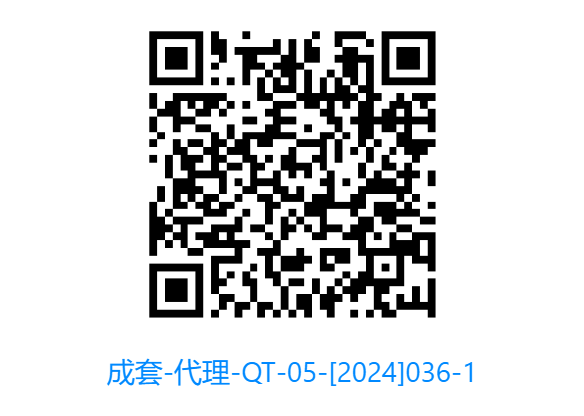 投标保证金退款信息项目名称浙商银行宁波分行2024-2026年度非本行编制员工服务定点单位招标项目项目编号NBJC2024RLGKb001供应商名称原厂商（选填）供应商领取人职  务联系电话传   真邮   箱备  注我单位同意按采购文件要求参加投标（磋商、谈判）并提交资料。供应商单位公章年  月  日退还账户信息单位名称（户名）：退还账户信息开户银行：退还账户信息银行账号二维码扫码付款成功截图